TitelAutorBuch/DVDVerliehen anDatum1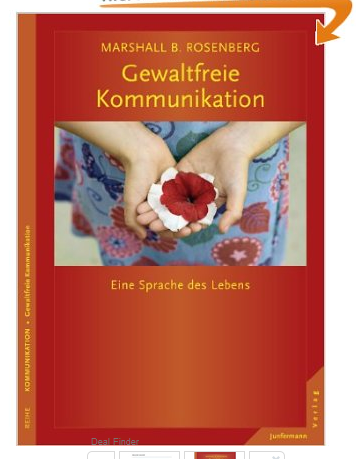 Eine Sprache des LebensMarshall B. RosenbergBuch 2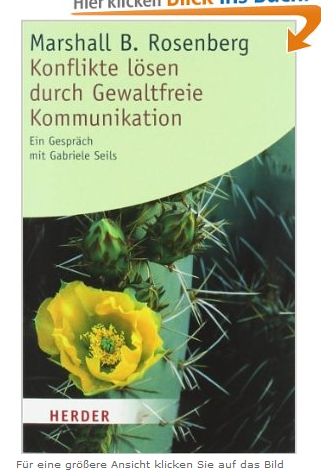 Konflikte lösen durch Gewaltfreie Kommunikation: Ein Gespräch mit Gabriele SeilsRosenberg/SeilsBuch3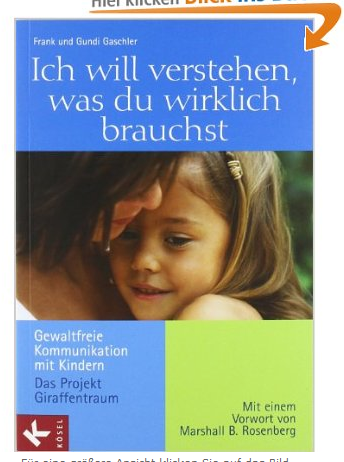 Ich will verstehen, was du wirklich brauchst: Gewaltfreie Kommunikation mit Kindern - Das Projekt GiraffentraumGaschlerBuch4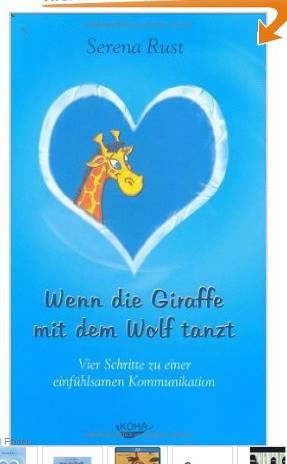 Wenn die Giraffe mit dem Wolf tanzt: Vier Schritte zu einer einfühlsamen KommunikationSerena RustBuch5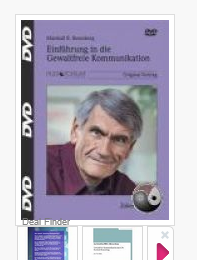 Einführung in die Gewaltfreie KommunikationDVD (Bild)Marcus O.6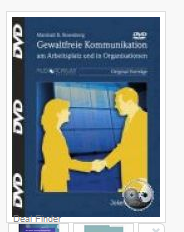 Gewaltfreie Kommunikation am Arbeitsplatz und in OrganisationenDVD7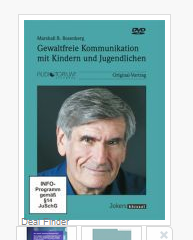 Gewaltfreie Kommunikation mit Kindern und JugendlichenDVD8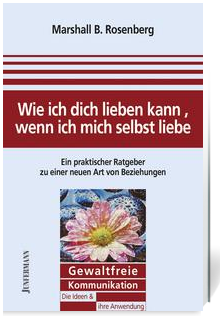 Wie ich dich lieben kann, wenn ich mich selbst liebe Marshall B. RosenbergBuch9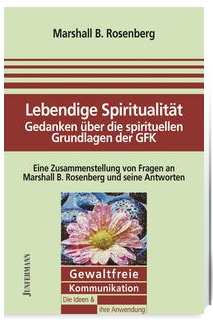 Lebendige Spiritualität Marshall B. RosenbergBuch10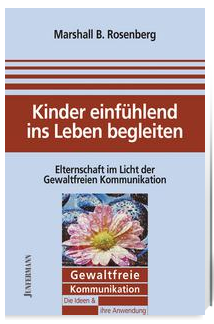 Kinder einfühlend ins Leben begleiten Marshall B. RosenbergBuch.11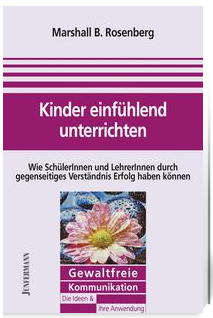 Kinder einfühlend unterrichten Marshall B. RosenbergBuchDoris F12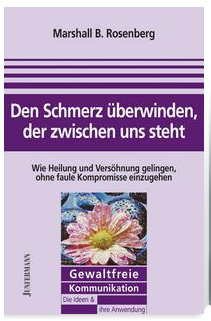 Den Schmerz überwinden, der zwischen uns steht Marshall B. RosenbergBuch13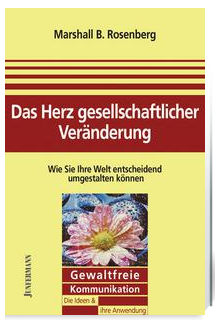 Das Herz gesellschaftlicher Veränderung Marshall B. RosenbergBuchDoris F14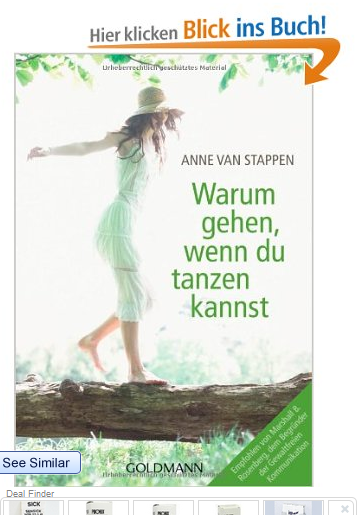 Warum gehen, wenn du tanzen kannstAnne van StappenBuchDoris F15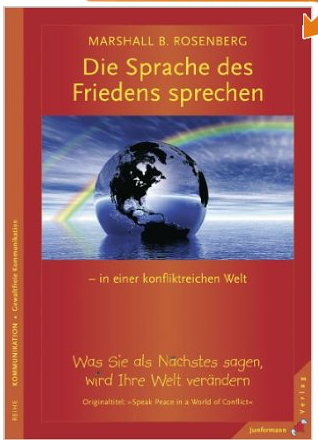 Die Sprache des Friedens sprechenMarshall B. RosenbergBuch16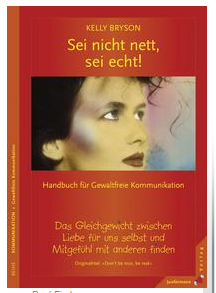 Sei nicht nett, sei echt!Kelly BrysonBuch17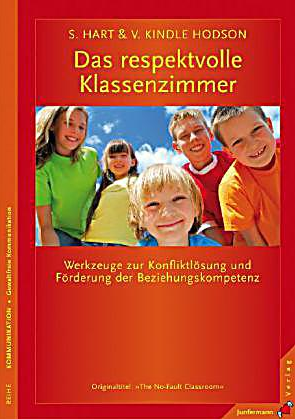 Das respektvolle KlassenzimmerS. HartV. Kindle HodsonBuch18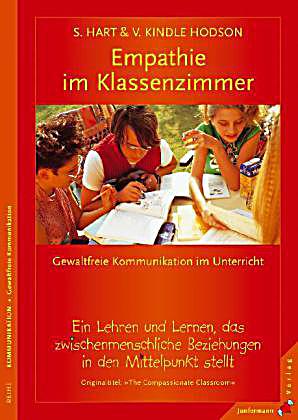 Emphathie im KlaasenzimmerS. HartV. Kindle HodsonBuch19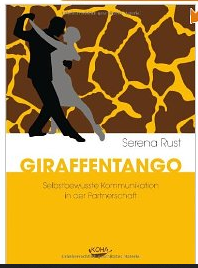 GiraffentangoSerena Rust20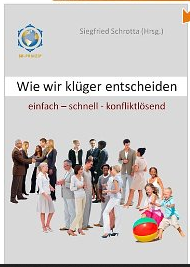 Wie wir klüger entscheidenSigfried Schrotta (Hrsg.)Buch21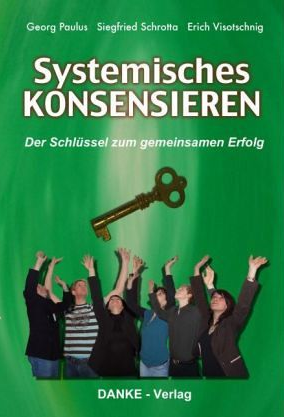 Systemisches KonsensierenGeorg PaulusSiegfried SchrottaErich Visotschnig22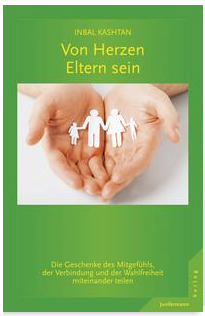 Von Herzen Eltern seinInbal Kashtan23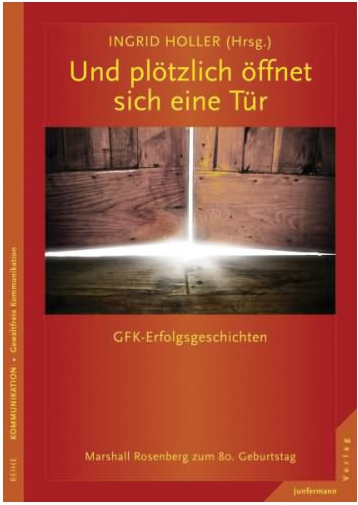 Und plötzlich öffnet sich eine TürIngrid Holler (Hrsg.)24Du kannst mich ruhig ansprechenFarben der Zukunft 3